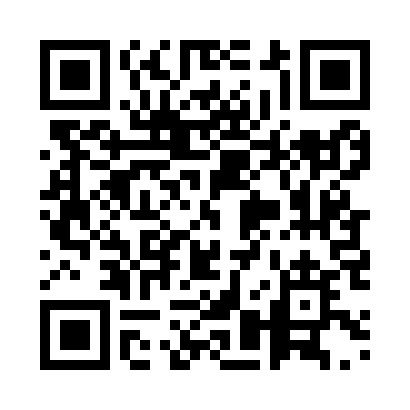 Prayer times for Iluhar, BangladeshMon 1 Apr 2024 - Tue 30 Apr 2024High Latitude Method: NonePrayer Calculation Method: University of Islamic SciencesAsar Calculation Method: ShafiPrayer times provided by https://www.salahtimes.comDateDayFajrSunriseDhuhrAsrMaghribIsha1Mon4:375:5212:033:306:157:312Tue4:355:5112:033:306:157:313Wed4:345:5012:033:296:167:324Thu4:335:4912:033:296:167:325Fri4:325:4812:023:296:177:336Sat4:315:4712:023:296:177:337Sun4:305:4612:023:286:177:338Mon4:295:4512:013:286:187:349Tue4:285:4512:013:286:187:3410Wed4:275:4412:013:276:187:3511Thu4:265:4312:013:276:197:3512Fri4:255:4212:003:276:197:3613Sat4:245:4112:003:266:207:3614Sun4:235:4012:003:266:207:3715Mon4:225:3912:003:266:207:3816Tue4:215:3811:593:256:217:3817Wed4:205:3711:593:256:217:3918Thu4:195:3711:593:256:217:3919Fri4:185:3611:593:246:227:4020Sat4:175:3511:583:246:227:4021Sun4:165:3411:583:246:237:4122Mon4:155:3311:583:236:237:4123Tue4:145:3311:583:236:237:4224Wed4:135:3211:583:236:247:4325Thu4:125:3111:583:226:247:4326Fri4:115:3011:573:226:257:4427Sat4:105:3011:573:226:257:4428Sun4:105:2911:573:226:267:4529Mon4:095:2811:573:216:267:4630Tue4:085:2711:573:216:267:46